Алгоритмы. Ветвление в алгоритмахАлгоритм – это ясный перечень действий, который направлен на решение какой-либо задачи. Одно из свойств алгоритма — дискретность. Дискретность связана с наличием в алгоритмической последовательности ряда операций (этапов, действий), выполняемых пошагово, то есть дискретно. Алгоритм обладает свойством дискретности, так как он представляет собой процесс решения задачи в виде последовательного выполнения простых шагов. И каждое действие исполняется лишь после окончания исполнения предыдущего. Также предполагается наличие определённых исходных данных и результата выполнения. Блок-схема — графический способ описания алгоритмов. Графическое представление обеспечивает наглядность и упрощает запись, делая последовательность более понятной. При использовании схемы каждому действию соответствует определённая геометрическая фигура (эти фигуры называют блоками). Вот наиболее часто употребляемые: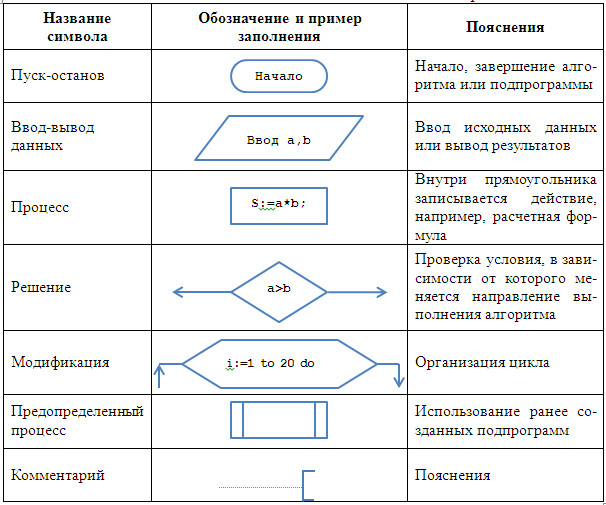 Ещё раз о линейностиЛинейная последовательность — самая простая из возможных структур. При наличии линейности команды выполняются в чёткой последовательности и в порядке их записи, то есть друг за другом. Вот линейная алгоритмическая последовательность посадки дерева: 1) выкапывание ямки в земле; 2) размещение в ямке саженца; 3) закапывание ямки; 4) поливание места посадки водой. Такой линейный алгоритм имеет следующую блок-схему: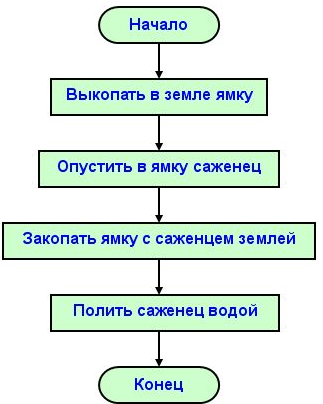 А вот и общая схема линейного алгоритма: 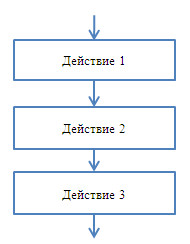 Ветвление в алгоритмических последовательностяхОт значения условий зависит дальнейшее поведение. Когда условие выполняется, оно принимает значение «истина», когда нет — «ложь». Иногда анализ ситуации и выбор не вызывают особых затруднений, а иногда принять решение очень трудно. А всё потому, что принимающий решение пытается продумать каждый из вариантов и предугадать последствия выбора. Нельзя не вспомнить гроссмейстера, который анализирует позицию на ходы вперёд, прежде чем передвинуть фигуру на шахматной доске. Компьютерные программы и игры тоже построены на выборе действий. А блок-схема при наличии ветвления приобретает иной вид: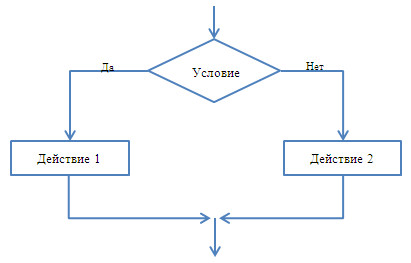 Логика разветвляющих алгоритмовЛогику можно описать следующим образом:ЕСЛИ <условие истинно> ТО <действие 1> ИНАЧЕ <действие 2>Ветвление — метод и форма организации действий, когда в зависимости от выполнения определённого условия совершается та либо иная последовательность шагов.В результате совсем несложно составить алгоритм покупки мороженого с учётом наличия необходимой суммы денег. Описать эту алгоритмическую последовательность с помощью схемы и блоков тоже не составит труда: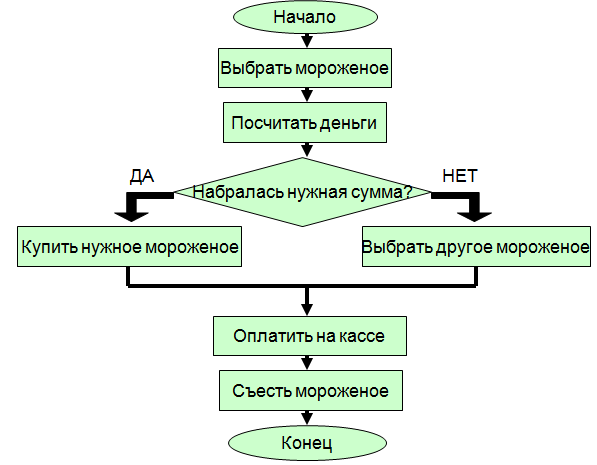 Для закрепления можно решить задачу.Есть 3 монеты одинакового достоинства. Одна из монет фальшивая (известно, что она имеет меньший вес). Найдите фальшивую монету на чашечных весах без гирь с помощью только одного взвешивания.Решение легко описывается посредством схематических блоков: 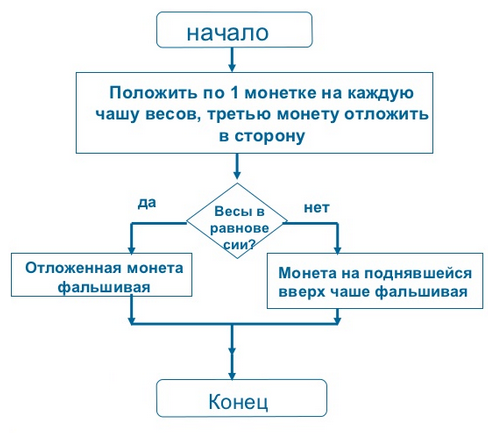 Следующий пример легко экстраполируется в жизнь. Речь идёт об алгоритме для перехода дороги при наличии светофора. Он имеет следующий вид: 1. Подходим к светофору. 2. Смотрим, какой горит свет. 3. Если зелёный, переходим дорогу. 4. Если красный, ждём, пока загорится зелёный, а потом переходим дорогу.Соответствующая блок-схема: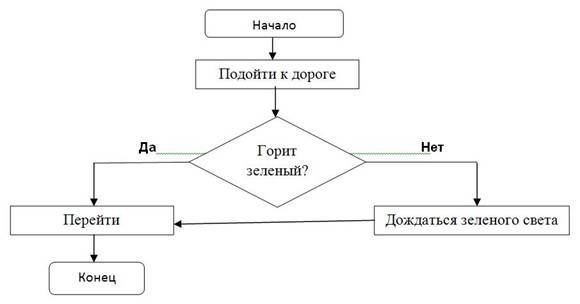 Программный способ записиЧтобы алгоритм было понятен компьютеру, машине и любой другой цифровой системе, следует оформить его в таком виде, который эта система способна воспринимать. То есть надо написать программу, используя для этого команды из СКИ. СКИ — это список команд исполнителя — перечень команд, ему понятных. А любой исполнитель способен исполнить лишь те команды, которые включены в его СКИ, а если говорить человеческим языком — входят в набор его компетенций. Для примера можно реализовать алгоритм на языке программирования Pascal. Исходя из вышесказанного, следует использовать команды, входящие в терминологию Pascal. Простейший пример описания алгоритма с разветвляющейся структурой — условный оператор IF. Полная конструкция этого условного оператора имеет следующий вид:if<логическое выражение>then<оператор 1>else<оператор 2>Здесь if — это «если», then — это «то», else — «иначе». Условный оператор работает просто: — вычисляется значение логического выражения, которое расположено после служебного слова IF; — если результат — истина, выполняется оператор 1, который размещён после THEN, причём действие после ELSE пропускается; — если результат — ложь, пропускается уже действие после THEN, а действие после ELSE выполняется с помощью оператора 2.Теперь можно вспомнить пресловутого витязя на распутье и написать простую программу, реализующую этот алгоритм с помощью соответствующих условных операторов.program Algoritm_vetvlenia;Var x :string;BeginWriteLn ('Витязь, куда путь держишь?');ReadLn (x);If x='Направо'  then  writeLn ('Направо пойдёшь — жену найдёшь');If x='Налево'  then  writeLn ('Налево пойдешь — богатым будешь');If x='Прямо'  then  writeLn ('Прямо пойдёшь — смерть найдёшь');ReadLn;End.Попробовать этот алгоритм в работе можно на любом онлайн-компиляторе, поддерживающим Pascal. Но не стоит на этом останавливаться — лучше всего написать собственную программу, что позволит получить максимальную пользу от урока. 